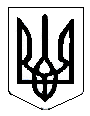 ВИКОНАВЧИЙ КОМІТЕТ СТЕПАНКІВСЬКОЇ СІЛЬСЬКОЇ РАДИвул. Героїв України,124, с.Степанки, Черкаський район, Черкаська область, 19632 тел. (факс) (0472) 30-65-32 E-mail: stepanki.rada@ukr.net код ЄДРПОУ 04408844ПОЯСНЮВАЛЬНА ЗАПИСКАдо рішення Степанківської сільської ради від 08.02.2019 року № 26-7/VІІ «Про внесення змін до рішення Степанківської сільської ради «Про бюджет Степанківської об’єднаної територіальної громади на 2019 рік» від 22.12.2018 року № 24-46/VІІ»Зробити перерозподіл коштів по загальному фонду бюджету Степанківської об’єднаної територіальної громади:Зробити перерозподіл коштів по спеціальному фонду бюджету:Збільшити видатки по загальному фонду бюджету об’єднаної територіальної громади за рахунок вільного залишку загального фонду який склався станом на 01.01.2019 року (залишок коштів по загальному фонду сільського бюджету станом на 01.01.2019 року 1769057,32 грн., затверджений оборотний залишок коштів 121760,00 грн., вільний залишок коштів до розподілу 1647297,00 грн., з них розподіляється всього кошти в сумі 1600297 грн., в тому числі 1260710,00 грн. кошти, що розподіляються по загальному фонду та 339587,00 грн. кошти, що передаються до спеціального фонду), по загальному фонду всього в сумі 1260710 грн. в тому числі:Збільшити видатки по спеціальному фонду бюджету об’єднаної територіальної громади за рахунок коштів, що передаються з загального фонду до спеціального всього в сумі 339587 грн., в тому числі:Збільшити видатки по спеціальному фонду бюджету об’єднаної територіальної громади за рахунок вільного залишку спеціального фонду, який склався станом на 01.01.2019 року всього в сумі 301600 грн., в тому числі:Сільський голова                                                   І.М. ЧекаленкоКПКВКМБ КЕКВ Сума, грн.Примітки0219770 «Інші субвенції з місцевого бюджету»2620 «Поточні трансферти органам державного управління інших рівнів»-12560- 3140 з субвенції на виплату пільг окремим категоріям громадян з оплати послуг зв'язку, що планувалась Управлінню праці та соціального захисту населення ЧРДА-9420 з субвенції на виплату компенсації за надання соціальних гарантій фізичним особам, які надають соціальні послуги громадянам похилого віку, особам з інвалідністю, дітям з інвалідністю, хворим, які не здатні до самообслуговування і потребують сторонньої допомоги, що планувалась Управлінню праці та соціального захисту населення ЧРДА0211020 Надання загальної середньої освіти загальноосвітніми навчальними закладами (в т. ч. школою-дитячим садком, інтернатом при школі), спеціалізованими школами, ліцеями, гімназіями, колегіумами2274 Оплата природного газу-120000-120000 відповідно проведеного перерахунку за ціною природного газу, яку пропонує постачальник відповідно тендерної пропозиції, а саме 9412 грн. за 1000куб., а планувалось по рівню 2018 року з урахуванням коефіцієнту інфляції 1,1 14225,59 за 1000куб.)0211020 Надання загальної середньої освіти загальноосвітніми навчальними закладами (в т. ч. школою-дитячим садком, інтернатом при школі), спеціалізованими школами, ліцеями, гімназіями, колегіумами2240 Оплата послуг (крім комунальних)+120000120000 на оплату послуг підвезення вчителів та учнів Степанківської ЗОШ0213032 Надання пільг окремим категоріям громадян з оплати послуг зв'язку2730 Інші виплати населенню+31403140 на забезпечення надання пільг окремим категоріям громадян з оплати послуг зв'язку0213160 Надання соціальних гарантій фізичним особам, які надають соціальні послуги громадянам похилого віку, особам з інвалідністю, дітям з інвалідністю, хворим, які не здатні до самообслуговування і потребують сторонньої допомоги2730 Інші виплати населенню+94209420 на забезпечення надання соціальних гарантій фізичним особам, які надають соціальні послуги громадянам похилого віку, особам з інвалідністю, дітям з інвалідністю, хворим, які не здатні до самообслуговування і потребують сторонньої допомоги0219770 «Інші субвенції з місцевого бюджету»2620 «Поточні трансферти органам державного управління інших рівнів»-48570-48570 з субвенції на пільгове перевезення окремих категорій громадян на приміських автобусних маршрутах що планувалась Управлінню праці та соціального захисту населення ЧРДА0213033 «Компенсаційні виплати на пільговий проїзд автомобільним транспортом окремим категоріям громадян»2610 «Субсидії та поточні трансферти підприємствам (установам, організаціям)»+48570+48570 на забезпечення пільгового проїзду автомобільним транспортом окремим категоріям громадянКПКВКМБ КЕКВ Сума, грн.Примітки0217690 Інша економічна діяльність2210 Предмети, матеріали, обладнання та інвентар-180000217691 Виконання заходів за рахунок цільових фондів, утворених Верховною Радою Автономної Республіки Крим, органами місцевого самоврядування і місцевими органами виконавчої влади і фондів, утворених Верховною Радою Автономної Республіки Крим, органами місцевого самоврядування і місцевими органами виконавчої влади2210 Предмети, матеріали, обладнання та інвентар+18000          18000 на видатки відповідно Положення про цільовий фондКПКВКМБКЕКВСума, грн.Примітки0210150 Організаційне, інформаційно-аналітичне та матеріально-технічне забезпечення діяльності обласної ради, районної ради, районної у місті ради (у разі її створення), міської, селищної, сільської рад2240 Оплата послуг (крім комунальних)+40300В т. ч.:7000 (на послуги з встановлення дистанційного обліку природного газу)26300 (на роботи по збільшенню потужності електропостачання)7000 (проектні роботи по збільшенню потужності електропостачання)0210150 Організаційне, інформаційно-аналітичне та матеріально-технічне забезпечення діяльності обласної ради, районної ради, районної у місті ради (у разі її створення), міської, селищної, сільської рад2800 Інші поточні видатки+50005000 на судовий збір по судовій справі з оплати природного газу використаного та неоплаченого у 2018 році0211010 Надання дошкільної освіти2240 Оплата послуг (крім комунальних)+298007000 (на послуги з встановлення дистанційного обліку природного газу ДНЗ «Берізка»)8800 (на роботи по збільшенню потужності електропостачання ДНЗ «Берізка»)7000 (проектні роботи по збільшенню потужності електропостачання ДНЗ «Берізка»)7000 (підвезення вихователя відповідно прогами ДНЗ «Яблунька»)0211010 Надання дошкільної освіти2800 Інші поточні видатки+25002500 ДНЗ «Берізка» на судовий збір по судовій справі з оплати природного газу використаного та неоплаченого у 2018 році0211020 Надання загальної середньої освіти загальноосвітніми навчальними закладами (в т. ч. школою-дитячим садком, інтернатом при школі), спеціалізованими школами, ліцеями, гімназіями, колегіумами2240 Оплата послуг (крім комунальних)+7890026000 (підвезення учнів і вчителів)7000 (на послуги з встановлення дистанційного обліку природного газу Степанківська ЗОШ)31900 (на роботи по збільшенню потужності електропостачання Степанківська ЗОШ)14000 (проектні роботи по збільшенню потужності електропостачання Степанківська ЗОШ)0211020 Надання загальної середньої освіти загальноосвітніми навчальними закладами (в т. ч. школою-дитячим садком, інтернатом при школі), спеціалізованими школами, ліцеями, гімназіями, колегіумами2730 Інші виплати населенню+601007600 стипендії (2800 – Степанківська ЗОШ, 4800 – Хацьківська ЗОШ)52500 (путівки для дітей сиріт (7 шт.)0211020 Надання загальної середньої освіти загальноосвітніми навчальними закладами (в т. ч. школою-дитячим садком, інтернатом при школі), спеціалізованими школами, ліцеями, гімназіями, колегіумами2800 Інші поточні видатки+50002500 Степанківська ЗОШ2500 Хацьківська ЗОШ на судовий збір по судовій справі з оплати природного газу використаного та неоплаченого у 2018 році0213032 Надання пільг окремим категоріям громадян з оплати послуг зв'язку2730 Інші виплати населенню+1486014860 на забезпечення надання пільг окремим категоріям громадян з оплати послуг зв'язку0213160 Надання соціальних гарантій фізичним особам, які надають соціальні послуги громадянам похилого віку, особам з інвалідністю, дітям з інвалідністю, хворим, які не здатні до самообслуговування і потребують сторонньої допомоги2730 Інші виплати населенню+4458044580 на забезпечення надання соціальних гарантій фізичним особам, які надають соціальні послуги громадянам похилого віку, особам з інвалідністю, дітям з інвалідністю, хворим, які не здатні до самообслуговування і потребують сторонньої допомоги0213210 Організація та проведення громадських робіт2111 Заробітна плата+834610183 (на виконання програми)0213210 Організація та проведення громадських робіт2120 Нарахування на оплату праці+183710183 (на виконання програми)0213242 Інші заходи у сфері соціального захисту і соціального забезпечення2730 Інші виплати населенню+9000090000 (матеріальні допомоги)0214060 Забезпечення діяльності палаців i будинків культури, клубів, центрів дозвілля та iнших клубних закладів2240 Оплата послуг (крім комунальних)+509007000 (на послуги з встановлення дистанційного обліку природного газу БК с. Хацьки)29900 (на роботи по збільшенню потужності електропостачання, 17600 – БК с. Степанки, 12300 – с. Хацьки)14000 (проектні роботи по збільшенню потужності електропостачання)0214060 Забезпечення діяльності палаців i будинків культури, клубів, центрів дозвілля та iнших клубних закладів2800 Інші поточні видатки+25002500 БК с. Хацьки на судовий збір по судовій справі з оплати природного газу використаного та неоплаченого у 2018 році0216030 Організація благоустрою населених пунктів2240 Оплата послуг (крім комунальних)+215370199000 (послуги з вивезення сміття)16370 (послуги з поточного ремонту вуличного освітлення)0216060 Утримання об'єктів соціальної сфери підприємств, що передаються до комунальної власності2240 Оплата послуг (крім комунальних)+1400014000 (на послуги з встановлення дистанційного обліку природного газу 7000-АЗПСМ с. Степанки, 7000-АЗПСМ с. Хацьки0216060 Утримання об'єктів соціальної сфери підприємств, що передаються до комунальної власності2800 Інші поточні видатки+50002500 АЗПСМ с. Степанки2500 АЗПСМ с. Хацьки на судовий збір по судовій справі з оплати природного газу використаного та неоплаченого у 2018 році0217130 Здійснення  заходів із землеустрою2240 Оплата послуг (крім комунальних)+3000030000 на оплату послуг з виготовлення технічної документації по землеустрою0217461 Утримання та розвиток автомобільних доріг та дорожньої інфраструктури за рахунок коштів місцевого бюджету2240 Оплата послуг (крім комунальних)+7746077460 (грейдерування доріг)0218230 Інші заходи громадського порядку та безпеки2210 Предмети, матеріали, обладнання та інвентар+1000010000 (придбання паливно-мастильних матеріалів)0219770 Інші субвенції з місцевого бюджету2620 Поточні трансферти органам державного управління інших рівнів+47425781064 (методичний кабінет)149765 (муз.школа)109464 (тер.центр)54900 (ДЮСШ «Мрія»)59064 КНП «Черк.ПМСД»20000Черк.рай.центр соц.службКПКВКМБ КЕКВ Сума, грн.Примітки0217321 Будівництво освітніх установ та закладів3122 Капітальне будівництво (придбання) інших об'єктів+6340063400 (госп. Будівля ДНЗ «Яблунька»)0217362 Виконання інвестиційних проектів в рамках формування інфраструктури об`єднаних територіальних громад3132 Капітальний ремонт інших об'єктів+220000100000 (проектно-кошторисна документація ДНЗ «Берізка»)120000 (дофінансування проектів по ЗОШ)0219750 Субвенція з місцевого бюджету на співфінансування інвестиційних проектів3220 Капітальні трансферти органам державного управління інших рівнів+5618756187співфінансування на придбання устаткування для амбулаторії с.Степанки)КПКВКМБ КЕКВ Сума, грн.Примітки0217321 Будівництво освітніх установ та закладів3122 Капітальне будівництво (придбання) інших об'єктів+301600301600 (госп. Будівля ДНЗ «Яблунька»)